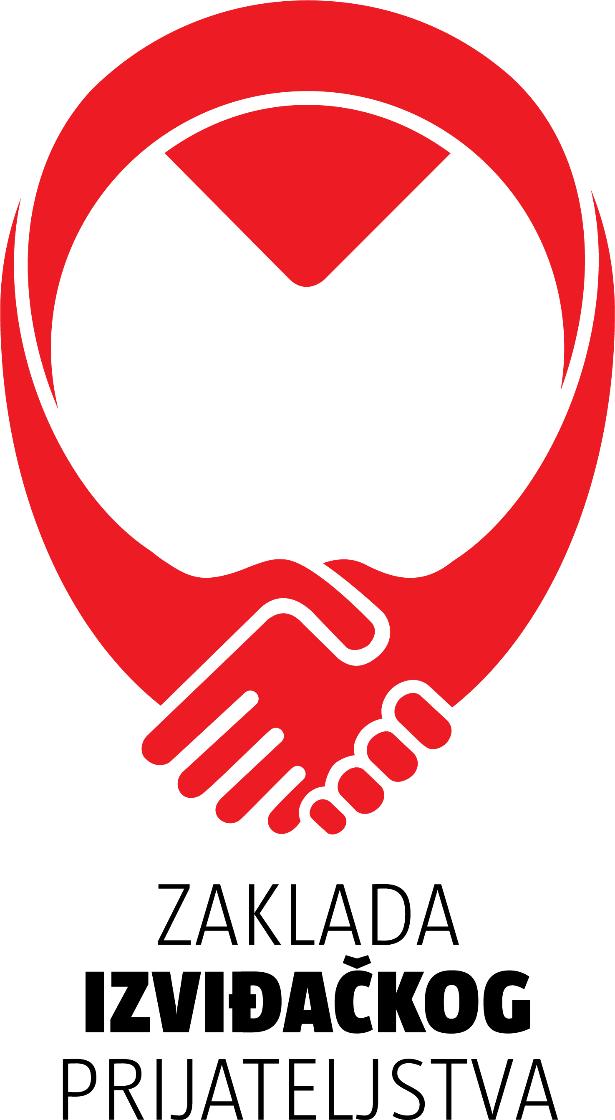 PROGRAMAKTIVNI U ZAJEDNICIZaklada izviđačkog prijateljstva, u sklopu programa Aktivni u zajednici raspisuje natječaj namijenjen izviđačkim udrugama, članicama Saveza izviđača Hrvatske. Programom želimo doprinijeti jačanju izviđačkih udruga i njihove vidljivosti u društvu.Partner Zakladi izviđačkog prijateljstva u provedbi ovog natječaja je 
Raiffeisen bank d.o.o., koja ujedno i financira Program.UPUTE ZA PRIJAVITELJECILJ PROGRAMACilj programa, odnosno ovog natječaja je poticanje na aktivniji društveni angažman u zajednici i samim time širenje pozitivnih promjena u zajednici kroz doprinos zaštite okoliša i osvještavanju važnosti očuvanja prirode i prirodnih resursa. Programom se želi podržati inovativne i jasne projektne ideje, koje za cilj imaju umrežavanje s lokalnom zajednicom, poticanje međusobne suradnje i solidarnosti sa svrhom očuvanja prirodnog bogatstva te poticanje osobnog i kolektivnog razvoja u pravcu širenja izviđačkih vrijednosti i načina života kroz aktivnosti iz područja zaštite okoliša i prirode.FINANCIJSKA POTPORAZa financiranje projektnih ideja osiguran je iznos od 30.000,00 kn. Ukupno će biti podržano najviše 6 projekata, svaki s iznosom od 5.000,00 kn. Iz svake regije bit će odabran najmanje 1 projekt (Regija centar, Regija sjever, Regija istok, Regija zapad i Regija jug) osim ako iz neke Regije neće biti prijavljenih projekata ili prijavljeni projekti neće preći minimalni bodovni prag (20 bodova). U tom slučaju odabrat će se sljedeći projekt prema broju bodova iz neke druge Regije. Projekti mogu biti financirani od strane Zaklade u 100% iznosu, ali se potiče udruge da osiguraju sredstva iz drugih izvora.Korisniku će biti isplaćeno 50% sredstava nakon potpisivanja ugovora, a prije početka same provedbe projekta. Ostatak sredstava korisniku se uplaćuje nakon predanog i prihvaćenog izvještaja. Korisnik pravda utrošena sredstva putem opisnog izvještaja i popratne dokumentacije (dokaza o provedbi aktivnosti u sklopu projekta).TRAJANJE PROJEKTA     Realizacija projekta mora se odviti u svibnju i/ili lipnju 2022. godine. Također potičemo udruge da, ako je to moguće, provedbu projekata uklope u tjedan Hrvatska volontira koji se provodi od 11. do 14. svibnja 2022. Minimalna duljina trajanja projekta nije određena.PRIHVATLJIVI PRIJAVITELJIPrihvatljivi prijavitelji na ovaj poziv su isključivo udruge članice Saveza izviđača Hrvatske, registrirane u Savezu izviđača Hrvatske za 2021. godinu.PRIHVATLJIVE PROJEKTNE PRIJAVEPrihvatljive su projektne prijave koje su jasne i konkretne te doprinose pozitivnim društvenim promjenama, a vezane su za zaštitu okoliša i očuvanje prirodnog bogatstva. Bitan element u projektnim prijavama je i povezanost s ostalim dionicima u lokalnoj sredini te projektna vidljivost.Projekt se mora provesti u Regiji kojoj pripada udruga članica. Više udruga članica može zajednički prijaviti projekt s napomenom koja udruga članica vrši projektnu prijavu, tj. koja udruga članica će potpisati ugovor. Udruga prijavitelj može prijaviti najviše 1 projekt. Projektne aktivnosti mogu biti dio nekog većeg projekta ili programa kojega udruga provodi, a za njih nisu osigurana financijska sredstva i u skladu su s ciljevima ovog programa. Prijavitelji projektnih ideja moraju uzeti u obzir i mogućnost sudjelovanja djelatnika partnera koji financira ovaj program, u ovom slučaju Raiffeisen bank d.o.o. Partner Raiffeisen bank d.o.o. zadržava pravo sudjelovanja i ne sudjelovanja u nekim projektnim aktivnostima, prema osobnom odabiru i preferencijama. U projektnoj prijavi nije potrebno posebno isticati njihovo sudjelovanje niti organizirati aktivnosti isključivo za njih.POSTUPAK PROCJENE PROJEKTNIH PRIJAVAProjektne prijave ocijenjivat će Upravni odbor Zaklade izviđačkog prijateljstva. Projekti će biti ocijenjivani prema sljedećim kriterijima:Koliko je projektna ideja inovativna? Max broj bodova 5U kojoj mjeri provedba projekta doprinosi rješavanju problema (kratkoročno, srednjeročno ili dugoročno)  te na koji način projekt doprinosi pozitivnoj promjeni u zajednici? Max broj bodova 5Koliko je projektna ideja jasna i konkretna te samim time i izvediva? Max broj bodova 5Na koji način je predviđena vidljivost projektnih aktivnosti i projektnih rezultata (mediji, društvene mreže, promotivni materijali i sl.)? Max broj bodova 10Uključuje li se u projekt druge dionike u zajednici i ako da koje i na koji način (druge organizacije civilnoga društva, škole, vrtiće, institucije i sl., lista nije konačna)? Max broj bodova 10Ukupno je moguće ostvariti 35 bodova. Projekt mora ostvariti minimalno 20 bodova kako bi ušao u daljnji selekcijski postupak, tj. ušao u krug potencijalno prihvatljivih projektnih prijava za financiranje. Ako će više udruga imati jednaki broj bodova, a prijavljuju se iz jedne regije, prednost će imati ona projektna prijava, koja ima više bodova u područjima 4. i 5. Ako i tu bude jednak broj bodova, Upravni odbor Zaklade zadržava pravo odabira projektnog prijedloga za koji smatra da je kvalitetniji.ODOBRENE PROJEKTNE PRIJAVERezultati će biti objavljeni na web stranici Zaklade izviđačkog prijateljstva    izvidjacko-prijateljstvo.hr i Saveza izviđača Hrvatske, scouts.hr.  Korisnici kojima je odobrena financijska potpora također će biti obaviješteni i putem e maila. Svaki prijavitelj ima pravo zatražiti uvid u stanje bodova vlastite prijave, tj. ukupnu ocjenu projekta na info@zaklada.scouts.hr.  Korisnici čiji projekt je dobio financijsku potporu moraju predati izvještaj o provedenim aktivnostima nakon njihovog završetka, a najkasnije mjesec dana od službenog završetka projekta.  Ako korisnici ne predaju izvještaj u zadanom roku, sredstva dobivena za provedbu projekta moraju vratiti na račun Zaklade izviđačkog prijateljstva. POSTUPAK PRIJAVEProjektnu prijavu je potrebno poslati na info@zaklada.scouts.hr. Rok za slanje prijave je 10.travnja do 23.59 sati. Prijave pristigle nakon zadanog roka neće ući u postupak procjene. Projektna prijava sastoji se od:ispunjenog Opisnog obrascaispunjenog Obrasca proračunaObrasce nije potrebno potpisivati od strane udruge prijavitelja te se šalju u Word i   Excel formatu. Za sva dodatna pitanja možete nam se obratiti na info@zaklada.scouts.hr. Uz izviđački pozdrav,Budi pripravan!